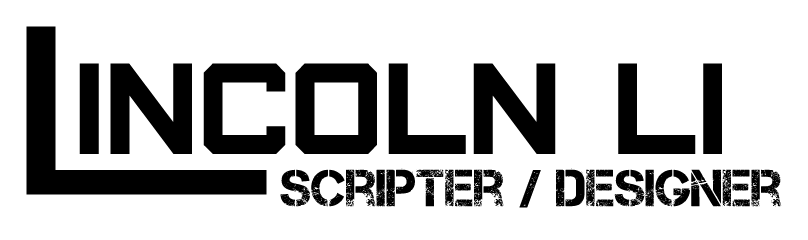 Skype: lincoln.g.li									    lincolnli87@gmail.comwww.lincolnli.comDesigner experienced in Triple A, F2P and VR development. Specializing in systems, sandbox, audio, level and multiplayer FPS design. Personal passions include gameplay and encounter design, specifically the creation of scripted moments. Seeking Senior and above positions at Game Studios working on exciting projects that incorporate modern meta-progression loops and design.Technical SkillsC Scripting Language (CSL)	           IW Engine	        Halo 4 EngineId Tech 5/6 BlueprintUnreal Engine 4           Unity C#Adobe Illustrator / PhotoshopFree to Play (F2P) SystemsP4V / GIT / SVNBugzilla / DevTrack	/ JIRALua	           Professional ExperienceRooster Teeth Games; Austin, TX		 			              		     Nov 2018 – OngoingSenior Designer – Vicious Circle (PC)Leading Designer on metagame, combat, and character implementation and systemsCreated and designed system specifications for additional playable characters and creaturesCreated specifications for progression interaction, challenges and rewards for Battle Pass featuresCo-designed and developed additional gameplay events, gadgets and interaction mechanicsCo-wrote C++ and blueprint script for all the above systems, features and specificationsCertain Affinity; Austin, TX			 			              		    Oct 2017 – Nov 2018Senior Designer – Transformers Impact (Multiplatform) (F2P)Lead Mission Designer and owner of procedural technology and designLed a team of 3-4 developers in the creation of procedural mission systems for UE4 developmentObjective specific mark-up blueprint and componentsDeveloped AI spawning components within objective mark-upOwnership of cooperative mission flow and encounter pacingAssisted meta-progression design with mission content for Free-to-Play loopsCertain Affinity; Austin, TX			 			              		   Sept 2016 – Oct 2017Designer – Unannounced VR Experience (Multiplatform)Responsible for prototype Mission, Level and Scenario creation in UE4 VR developmentOwnership of block-out and layout features for VR perception and traversalAssisted in the creation and implementation of various USMC weaponryImplementation of level-scripted audio, sfx and volumesCertain Affinity; Austin, TX			 			              		  Feb 2016 – Sept 2016Map Team Lead / Scripter – Modern Warfare Remastered (Multiplatform): Shipped 11/4/2016Sole scripter on sound effect implementation for triggered gameplay scenesAdjusted sub-mixes, DSP values, and emitter placement during co-dev with partners (8 levels)Balanced and designed individual sound effect properties for level ambienceMap Team Lead, responsible as design point for Death From Above, No More Fighting, and Mile High ClubSupported art team with scripting, in particular fixing gameplay bugs that occurred from World BuildingDesigned, pitched and implemented upgraded scripted destruction events for flying gunship sequenceCertain Affinity; Austin, TX			 			              		  June 2015 – Feb 2016Level Designer – Mafia III (Multiplatform): Shipped 10/7/2016Responsible for prop layout, specifically generic combat zones useable by randomized mission AIPart of level design team for environment prop placement / design in three open world districtsImplementation specialist on the cover and navmesh system for CA’s design teamDesigned and propagated AI combat kits for randomly generated missionsDesigned, placed and balanced AI combat and stealth encounters for District HideoutsCertain Affinity; Austin, TX			 			              		  Jan. 2015 – June 2015Systems Designer – Doom (Multiplatform): Shipped 5/23/2016Spawn system designer, used heat maps to measure spawn efficiency and balance implementationAided progression designer in balancing the experience / reward loop for OOG statsCamera shake implementation / design for explosive weapons and equipmentGameplay and UI scripting for Domination, Freeze Tag, War Path, Soul Harvest, and Clan ArenaCertain Affinity; Austin, TX			 			              		  Jan. 2014 – Dec. 2014Systems Designer / Scripter – Halo 2 Anniversary MP (Xbox One): Shipped 11/11/2014Scripted MP Game Modes: Juggernaut, CTF, Slayer, Oddball, Ricochet and King of the HillRe-designed, balanced and implemented all weapon melee damage based on Halo 2 sandboxDesigned multiple novel Juggernaut game modes, and implemented the innovative Gungoose CTFImplementation of audio, UI markers, HUD notifications, achievements and medals for above game modesCo-designed and implemented camera shake and recoil for weapons and vehiclesImplemented and co-designed vehicle sandbox based on  Lead Sandbox Designer specificationsEducationThe Guildhall at Southern Methodist University	    	          		          		Graduation – Dec. 2013	Plano, TX 75024Master of Interactive Technology (MIT) in Digital Game Development, Specialization in Level DesignThesis: Traditional vs. Modular Development in Multiplayer Level DesignStudent Activities Committee Treasurer; 2011 – 2012Purdue University					    	      				 Graduated – Dec. 2009	West Lafayette, IN 47907Bachelor of Science in Computer Graphics TechnologyAdditional ActivitiesExtended Game Industry Career 								    May 2010 – Jan 2012QA Tester – WB Games Tools Tester – Zipper InteractiveMentoring / Design TalksMentored SMU Guildhall and University of Texas Game Design studentsTalks, Presentations and MentorshipFrom Indie to Triple A, a talk on the transition from Indie Development to Triple A DesignSMU Guildhall Presentation for 2015 CohortsAustin Games World Summer Camp 2016Austin Games World Summer Camp 2017Game Chica! Girls Game Conference 2018